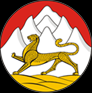 Муниципальное бюджетное дошкольное образовательное учреждение детский сад №25 «Саби »с. Веселое Моздокского района РСО-Алания 363706, РСО-Алания,  Моздокский район  с.Веселое, ул. Комсомольская, 30 тел. 8-86736- 95-2-81Исх.№     от                                                    Справка.Настоящая справка подтверждает ,что  воспитатель  Хадикова Ирина Николаевна   действительно пишет календарные и перспективные планы в МБДОУ № 25 в средней группе.Заведующая МБДОУ №25______________________________Акиева ЛБ